NSNSNAME SURNAMENAME SURNAMEPROFESSIONPROFESSIONCONTACTCONTACTStreet Name, NumberPost Code, City, CountryStreet Name, NumberPost Code, City, Country+45 12 34 56 78+45 12 34 56 78your.email@email.comyour.email@email.comLANGUAGESLANGUAGESLanguage 1NativeLanguage 2AdvancedLanguage 3MediumSKILLSSKILLSWrite a Relevant SkillWrite a Relevant SkillWrite a Relevant SkillWrite a Relevant SkillWrite a Relevant SkillWrite a Relevant SkillHOBBIESHOBBIESWrite an Interest or HobbyWrite an Interest or HobbyWrite an Interest or HobbyWrite an Interest or HobbySUMMARYSUMMARYSUMMARYBriefly state your career objective or summarize what makes you stand out. Use language from the job description as keywords. This is an essential part of standing out from the crowd? It explains who you are, what you’re offering, and what you’re looking for. Aim to prove why you’re suitable in one short, succinct paragraph.Briefly state your career objective or summarize what makes you stand out. Use language from the job description as keywords. This is an essential part of standing out from the crowd? It explains who you are, what you’re offering, and what you’re looking for. Aim to prove why you’re suitable in one short, succinct paragraph.Briefly state your career objective or summarize what makes you stand out. Use language from the job description as keywords. This is an essential part of standing out from the crowd? It explains who you are, what you’re offering, and what you’re looking for. Aim to prove why you’re suitable in one short, succinct paragraph.WORK EXPERIENCEWORK EXPERIENCEWORK EXPERIENCE00/2017 – present JOb Title, company name, LocationJOb Title, company name, Location00/2017 – present Describe your responsibilities and achievements in terms of impact and results. Use examples but keep it short. Write relevant work experience listed with the most recent first. Describe your responsibilities and achievements in terms of impact and results. Use examples but keep it short. Write relevant work experience listed with the most recent first. 00/2016 – 00/2017 JOb Title, company name, LocationJOb Title, company name, Location00/2016 – 00/2017 Describe your responsibilities and achievements in terms of impact and results. Use examples but keep it short. Write relevant work experience listed with the most recent first. Describe your responsibilities and achievements in terms of impact and results. Use examples but keep it short. Write relevant work experience listed with the most recent first. 00/2015 – 00/2016 JOb Title, company name, LocationJOb Title, company name, Location00/2015 – 00/2016 Describe your responsibilities and achievements in terms of impact and results. Use examples but keep it short. Write relevant work experience listed with the most recent first. Describe your responsibilities and achievements in terms of impact and results. Use examples but keep it short. Write relevant work experience listed with the most recent first. 00/2010 – 00/2015 JOb Title, company name, LocationJOb Title, company name, Location00/2010 – 00/2015 Describe your responsibilities and achievements in terms of impact and results. Use examples but keep it short. Write relevant work experience listed with the most recent first. Describe your responsibilities and achievements in terms of impact and results. Use examples but keep it short. Write relevant work experience listed with the most recent first. EDUCATIONEDUCATIONEDUCATION00/2016 – 00/2017 Your Degree, University name, LocationYour Degree, University name, Location00/2016 – 00/2017 List your major and minor, your grade point average and honors. Feel free to summarize your coursework too. List your major and minor, your grade point average and honors. Feel free to summarize your coursework too. 00/2015 – 00/2016 Your Degree, University name, LocationYour Degree, University name, Location00/2015 – 00/2016 List your major and minor, your grade point average and honors. Feel free to summarize your coursework too. List your major and minor, your grade point average and honors. Feel free to summarize your coursework too. 00/2010 – 00/2015 Your Degree, University name, LocationYour Degree, University name, Location00/2010 – 00/2015 List your major and minor, your grade point average and honors. Feel free to summarize your coursework too. List your major and minor, your grade point average and honors. Feel free to summarize your coursework too. REFERENCESREFERENCESREFERENCES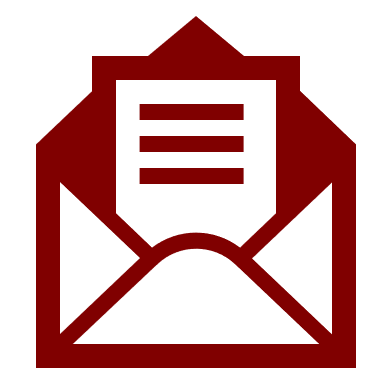 Reference Name – Job PositionCompany Namereference@gmail.com+45 12 34 56 78Reference Name – Job PositionCompany Namereference@gmail.com+45 12 34 56 78Reference Name – Job PositionCompany Name reference@gmail.com+45 12 34 56 78